Zusatzformular zum Erhebungsbogen für ein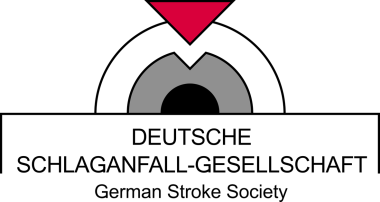 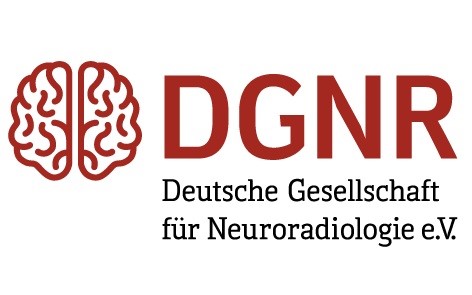 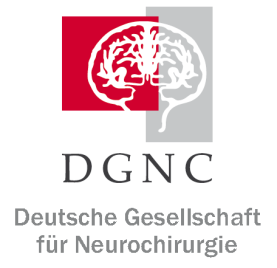 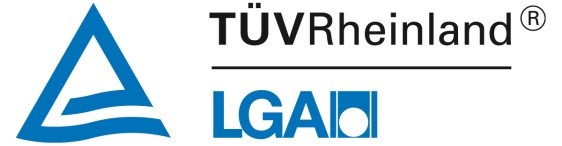 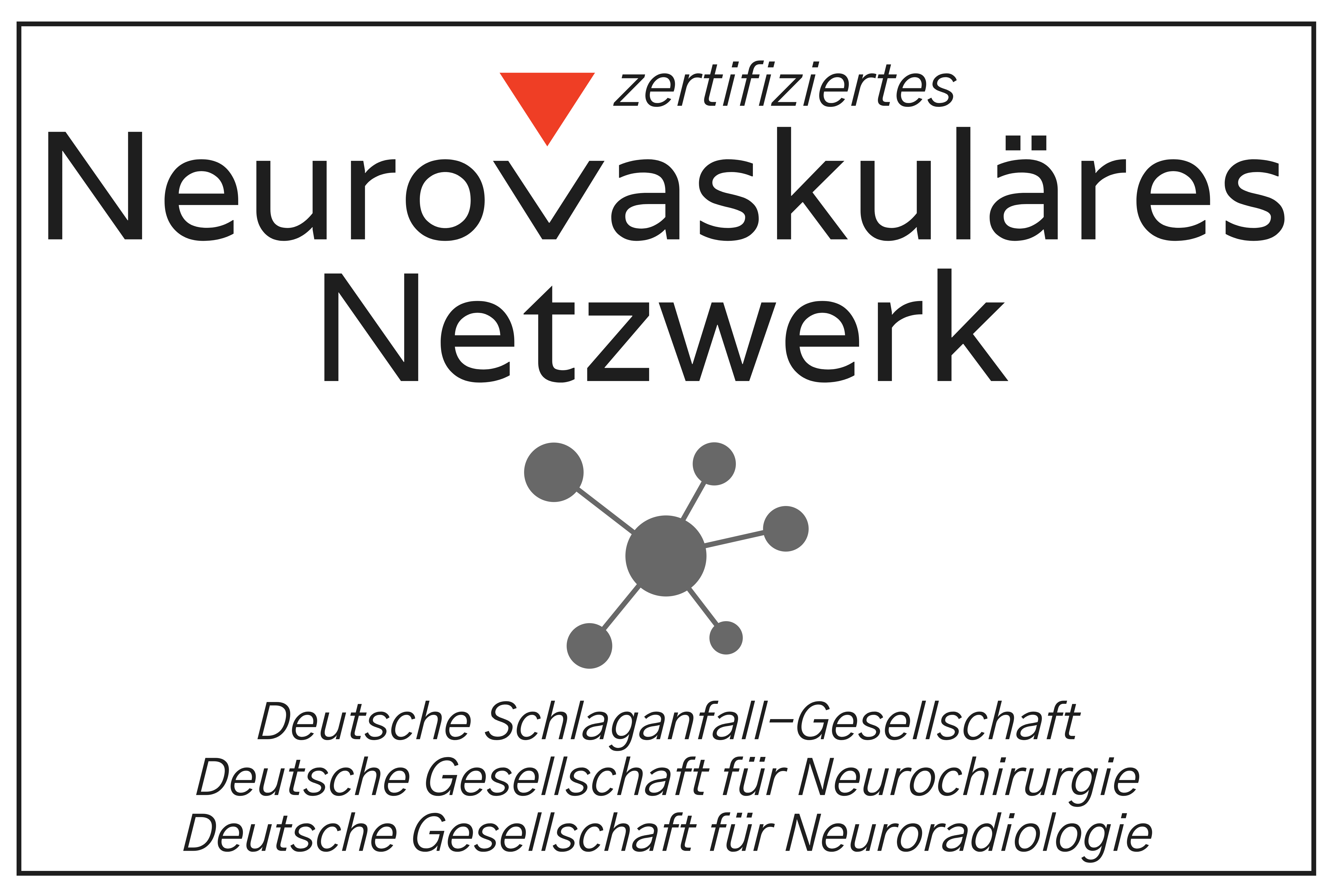 4.1 Kooperierende Klinik/Abteilung:a) Name: 	     b) Kooperierende Abteilung: 	     c) Entfernung (km) zum Zentrum im NVN (< 100 km): 	      kmd) Transport durch: 	 NAW/RTW	 Hubschrauber	 beidese) Neurologische Klinik vorhanden: 	 ja 	neinf) Stroke Unit vorhanden: 	 ja 	nein	 regional	 überregional	 nicht zertifiziert	      Bettenzahlg) Schlaganfallpatienten einschließlich TIA / Jahr*:	        - systemische Thrombolysen: 	     h) Anzahl der versorgten Patienten mit Entlassungsdiagnose Schlaganfall: 	     i) Teilnahme am Qualitätsregister Schlaganfall: 	 ja 	neinj) DEGUM Zertifikat: 	 ja 	neink) Allgemeinstation (Bettenzahl): 	     l) Comprehensive Stroke Unit (Bettenzahl): 	     m) Intermediate Care Station (Bettenzahl): 	     n) Neurologisch/neurochirurgische Frührehabilitation (Bettenzahl): 	     o) Neuro-Geriatrie (Bettenzahl): 	     p) andere: 	     q) Modus der neurologischen Präsenz in der Notaufnahme: 		     r) Schlaganfallversorgung durch internistische Klinik: 	 ja 	neins) Neurochirurgische Klinik/Abteilung vorhanden: 	 ja 	nein wenn ja:s1.1 Neurochirurgische Klinik/Abteilung:a) am gleichen Standort: 				 ja 	neinb) Anzahl der Betten: 				        -Allgemeinstation: 				        -Intermediate Care Station: 				        -andere: 				     c) Modus der neurochirurgischen Präsenz in der Notaufnahme: 		     d) Anwesenheit neurochirurgischer Kompetenz und Facharztstandard     24h/7 am Standort: 				 ja 	nein e) DGNC-Zertifikat "Vaskuläre Neurochirurgie" ad personam liegt vor oder Voraussetzung für DGNC-Zertifikat "Vask. Neurochirurgie" erfüllt die Klinik:	 ja 	nein				 beantragtf) Dauer der Weiterbildungsbefugnis für Neurochirurgie: 			         (volle Weiterbildungsermächtigung)g) Neurovaskuläre Spezialsprechstunde: 				 ja 	neins1.2 Ärztliche Mitarbeiter:a) Leiter: 				     b) Anzahl der ärztl. Mitarbeiter: 				     c) Anzahl Oberärzte: 				     d) Anzahl Fachärzte: 				     e) Anzahl Assistenzärzte: 				     s1.3 Pflegerische Mitarbeiter:a) Anzahl Pflegepersonal (Vollzeitbeschäftigte): 				      3-jährig examiniert				      nicht examiniertb) Regelungen zu Fort- und Weiterbildungen: 				 ja 	neinc) Regelungen zu OP-Management im Hinblick auf Organisation, Planung,    Patientensicherheit, Hygiene, etc. vorhanden: 				 ja 	neins2.1 Neurochirurgische Intensivmedizin:a) Anzahl der neurochirurgischen Betten: 				     b) Beatmungsbetten: 				     c) Nichtbeatmungsbetten: 				     d) eigenständige neurochirurgische Intensivstation: 				 ja 	neine) gemeinsame neurochirurgisch / neurologische ITS: 				 ja 	neinf) gemeinsame neurochirurgisch / anästhesiologische ITS:			 ja 	neing) gemeinsame chirurgische ITS:				 ja 	neinh) integriert in operative / anästhesiologische ITS:				 ja 	neini) sonstige				     j) Gesamtzahl der neurochirurgischen ITS-Patienten / Jahr:  			     k) Anzahl der neurovaskulären Patienten:				     s2.2 Ärztliche Mitarbeiter:a) Anzahl der ärztlichen Mitarbeiter auf der neurochirurgischen Intensivstation:	     b) 2-Schichtdienst: 				 ja 	neinc) weniger als 2-Schichtdienst: 				 ja 	neind) 3-Schichtdienst: 				 ja 	neine) sonstige Anzahl Mitarbeiter: 				     f) Anzahl der Mitarbeiter in Ausbildung für das Zertifikat Intensivmedizin: 	     g) Mindestens 1 NCH FA/OA soll das Zertifikat Intensivmedizin vorweisen: 	 ja 	neinh) Mindestens 1 NCH FA/OA soll die WB-befugnis Intensivmedizin vorweisen:	 ja 	neins2.3 Pflegerische Mitarbeiter:a) Anzahl Pflegepersonal (Vollzeitbeschäftigte):				      3-jährig examiniert				      nicht examiniert				      VK/Bettb) Anzahl Fachweitergebildete Pflegekräfte: 				      Intensiv FWB				      AN FWBt) Neurochirurgische Expertise auf Facharztbasis:	 ja 	nein - Falls ja, Darlegung der Struktur (detaillierte Beschreibung):u) Interventionelle Radiologie / Neuroradiologie vorhanden: 	 ja 	nein wenn ja:u1.1 Neuroradiologische Abteilung:a) Leiter: 				     b) Anzahl der ärztl. Mitarbeiter: 				     c) Anzahl Oberärzte: 				     d) Anzahl Fachärzte mit Schwerpunkt Neuroradiologie: 			     e) Anzahl Assistenzärzte: 				     f) Neuroradiologischer Rufdienst 24/7: 				 ja 	neing) Radiologischer Anwesenheitsdienst 24/7: 				 ja 	neinh) Neuroradiologischer Anwesenheitsdienst 24/7: 				 ja 	neini) DeGIR/ DGNR-Zertifikat ad personam durch einen zertifizierten interventionellen Neuroradiologen:				 ja 	nein      j) DeGIR/DGNR-Zertifikat als Ausbildungsstätte liegt vor 			   (bzw. Voraussetzung gegeben):				  ja 	nein      		k) Anzahl der Anzahl Mitarbeiter, die Eingriffe nach Modul E und F durchführen:	     l)  Dauer der Weiterbildungsbefugnis für Neuroradiologie: 			     m) MTRA Anzahl VK: 				     n)  Notfall MRT 24/7: 				 ja 	neino)  Anzahl der Katheter-Tische: 				     p)  Anzahl MRT-Geräte: 				      1,5 T				      3,0 Tq) Anzahl CT-Geräte: 				     r) Anzahl MRT-Untersuchungen:				     s) Anzahl CT-Untersuchungen: 				     u1.2 Beschreibung der initialen Bildgebung bei akuten Schlaganfall-Patienten:a) nur CT:				b) CT-A:				 Standard				 :       selektivc) CT-Perfusion:				 Standard  				 :       selektivd) Schlaganfall-MRT: 				 Standard				 :       selektive) Darlegung des Konzepts: 				     v) Gefäßchirurgie vorhanden? 	 ja 	nein wenn ja:v1.1 Gefäßchirurgie:a) eigene Gefäßchirurgische Sektion/Abteilung/Klinik im Hause:		 ja 	neinb) Zertifiziertes Gefäßzentrum: 				     c) Anzahl Betten: 				     d) Regelhafte Untersuchung vor TEA durch Neurologen:     - Präoperativ: 				 ja 	nein    - Postoperativ: 				 ja 	neine) Post-interventionelles Versorgungskonzept nach TEA : 			     v1.2 Ärztliche Mitarbeiter:a)  Leiter: 				     b) Anzahl der ärztl. Mitarbeiter: 				     c) Anzahl Oberärzte: 				     d) Anzahl Fachärzte: 				     e) Anzahl Assistenzärzte: 				     f) Anzahl der Mitarbeiter, die Interventionen (OP/Stenting) durchführen: 	     w) Kardiologische Klinik/Abteilung vorhanden:	 ja 	neinx)  Kardiologische Expertise auf Facharztbasis: 	 ja 	neiny)  Elektronische Bilddatenübermittlung: 	 ja 	neinz)  Zugelassene Teleradiologie mit Befundung: 	 ja 	neinaa) Telemedizin i. S. von klinischer Beurteilung von Patienten: 	 ja 	nein - Falls ja, Darlegung der Struktur (detaillierte Beschreibung):Falls t, u oder v mit ja beantwortet wurden:4.2 Leistungsprofil der kooperierenden Klinik:a) akute rekanalisierende Therapie: 			      	- systemische Thrombolyse (OPS 8-020.8): 	     	- mechanische Thrombektomie (OPS OPS 8-836.80): 	     b) Anzahl der NCH Operationen im vergangenen Jahr: 			     	- Kopf (OPS 5-01, 5-02, 5-040.0, 5-041.0, 5-05 (nur 5-050.0, 5-051.0, 5-052.0, 5-053.0, 5-054.0, 5-055.0, 5-056.0, 5-057.0)     (alle Operationen am NS): 			     	- Wirbelsäule (OPS 5-03,  5-830 bis 5.839, 5.83b): 	     c) Dekompressionshemikraniektomie: 			      	- vaskulär (OPS 5-012.0 und I63): 	     	- traumatisch (G93.6, S06.1, S06.5, S06.6): 	     d) Anzahl nicht traumatischer ICB: 			     	- konservativ (ICD I62) : 	     	- operativ (ICD I62 und 5-013): 	     e) Aneurysmabehandlung:	- akut – Clipping (ICD I60, I67.10 mit OPS 5-025, 5-026, 5-027, 5-037): 	     	- elektiv – Clipping (OPS 5-025, 5-026, 5-027, 5-037 – ohne I60): 	     	- akut Coiling (ICD I60 mit OPS 8-836.m0, 8-84b, 8-83c.8, 8-836.90, 8-83c.6):	     	- elektiv Coiling (OPS 8-836.m0, 8-84b, 8-83c.8, 8-836.90, 8-83c.60 ohne ICD I60):	     f) Gefäßmalformationen (OPS 5-025): 			     	- AVM/Durafistel – operative Versorgung (I67.11., Q28, G96.1, I77.0, Q27.3):	     g) Karotis-Stenosen (nicht akut): 			     	- TEA symptomatisch (OPS 5-381.01, 5-381.02, 5-395.02): 	     	- TEA asymptomatisch (nach BQS Register Diff in a/symptomat.): 	     	- Peri-interventionelle Schlaganfallrate (a-/symptomatisch): 	     	- CAS symptomatisch (OPS 8-840.0m, , 8-836.0k, 8-844.00): 	      	- CAS asymptomatisch (nach QS Register Diff in a/symptomat.) 	      	- Peri-interventionelle Schlaganfallrate (a-/symptomatisch): 	     4.3 Anzahl der dem koordinierenden Zentrum (oder einer anderen Netzwerkklinik) zugewiesenen Patienten pro Jahr nach Fragestellung:a) rekanalisierende Therapie: 	     	- door-to-shipment: 	     	- door-to-door Zeiten (Sekundärverlegung): 	     b) Dekompressionshemikraniektomie: 	     c) ICB: 	     d) SAB: 	     e) Gefäßmalformationen: 	     f) Karotis-Stenosen: 	     g) Anzahl der vom koordinierenden Zentrum abgelehnten Patienten: 	     4.4 Darlegung der Rolle und Teilhabe dieser kooperierenden Klinik im Netzwerk: Kriterien für eine aktive Teilnahme am Neurovaskulären Netzwerk:1.: Fallvorstellungen im Rahmen der vorgesehenen Fallkonferenzen und M&M Konferenzen; Vorstellung von Patienten der kooperierenden Partnerklinik in den Konferenzen (KO-Kriterium). 2.: Verlegung von Patienten der kooperierenden Partnerklinik in das koordinierende Zentrum:     a) Partnerkliniken ohne neurointerventionelle und/oder neurochirurgische Versorgung müssen Ihre Patienten in aller Regel innerhalb des NVN verlegen. Verlegungen nach extern sollten nur im begründeten         Ausnahmefall erfolgen und müssen dokumentiert werden (KO-Kriterium).     b) Partnerkliniken mit neurointerventioneller und/oder neurochirurgischer Versorgung, die keine Patienten ins koordinierende Zentrum verlegen, müssen die aktive Partizipation am NVN durch die Punkte 1,3-5         belegen. Diese Kliniken sollten als Nachweis einer hohen Versorgungsqualität über die DeGIR/DGNR Zertifikate E (Gefäß-eröffnende Verfahren) und/oder F (Gefäß-verschließende Verfahren) und über das         Personenzertifikat „Vaskuläre Neurochirurgie“ verfügen.3. aktive Teilnahme durch Patienten (Rück-)-übernahmen – bidirektionale Kooperation. Die Verlegung von neurovaskulären Patienten außerhalb des Netzwerks sollte eine Ausnahme sein und gut begründet werden. 4. aktive Teilnahme durch Konsultationen mit dem koordinierenden Zentrum (zB Vaskulitis, Indikation zum Stenting) 5. Die aktive Teilnahme durch die Mitarbeit bei wissenschaftlichen Projekten, z. B. können Patienten der kooperierenden Klinik im Rahmen von wissenschaftlichen Studien, an denen das koordinierende Zentrum    teilnimmt, behandelt werden.   (Weitere Details siehe Dokument Leitfaden für den Antragsteller)4.5. Außerhalb des Netzwerks verlegte Patienten mit detaillierter Begründung: (bitte für jeden Fall belegen)a) Anzahl:					     	b) Name der Klinik(en):				     	c) Diagnose:					     	d) Grund der Verlegung außerhalb des NVN: 	     					 Es ist von jeder kooperierenden Klinik ein Exemplar (4.1, 4.2) auszufüllen!zu 4.1 g: *Anzahl der akuten Schlaganfallpatienten/Jahr (inkl. TIA; ICD-10: G45 (ohne G45.4), I61, I63.x, I64), ICB ist I60.*, SAB I61.*), die auf der SU behandelt werden und (getrennt) Anzahl aller Schlaganfallpatienten/Jahr (inklusive TIA) der Abteilung.Zu 4.1 i: Teilnahme am Qualitätsregister Schlaganfall: MindestkriteriumDie Angaben zu den OPS hinter den einzelnen Leistungen sollen die Abfrage seitens des Controlling vereinfachen und standardisieren.aus dem Controlling der kooperierenden Klinik